MUNICIPALIDAD DE LAUTARO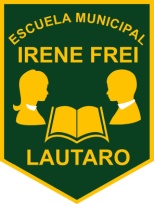 ESCUELA IRENE FREProf. Leopoldo Aguilera RGUIA DE APRENDIZAJENOMBRE:………………………………………………………………………………….CURSO:………………..Lectura Complementaria:Diariamente, en Chile se generan más de 7.000 toneladas de basura. Por lo general, las basuras de nuestras casas son depositadas en vertederos especialmente preparados para manipularlas e impedir que el medio ambiente se contamine. No obstante, los depósitos de basura o vertederos tienen una capacidad limitada, y no pueden recibir indefinidamente las grandes cantidades de desperdicios que se producen. Si bien puede parecernos que el problema está solucionado porque los funcionarios municipales retiran estos desechos de nuestro hogar, debemos tomar conciencia de que el destino de la basura nos afecta a todos. A pesar de que una parte de ella –como los restos de alimentos, por ejemplo, se degrada y reincorpora sin causar trastornos al medio ambiente, la mayor parte permanece acumulada por largos períodos de tiempo. Si estos desechos no son manipulados adecuadamente, pueden contaminar el suelo, el aire y el agua, perjudicando nuestra calidad de vida, la del resto de la población y la de las futuras generaciones. Por lo demás, aunque se inventen nuevas formas de tratar la basura en los vertederos, llegará el momento en que no seremos capaces de contener más desechos. Por ello, la solución al problema tiene que considerar el reciclaje, como una forma de disminuir la cantidad de desechos que depositamos en el medio ambiente y reutilizar materias primas. Los materiales que más se prestan al reciclaje masivo son el papel, el cartón y el vidrio.Vocabulario:Vertedero: Lugar donde se depositan basuras o escombros.Contaminación: Alterar la pureza de un cuerpo. Penetrar la inmundicia en un cuerpo.Degradación: Alteración o destrucción de las propiedades de un material.Reincorporar: Introducir una cosa u objeto.Acumular: Almacenar elementos o cosas.Manipular: Intervenir, operar.Reciclaje: Conjunto de técnicas que tienen por objeto recuperar desechos y reintroducirlos en el ciclo de producción del que provienen.Materias primas: Son aquellos materiales que se extraen directamente de la naturaleza (materiales naturales), para elaborar productos u objetos.Guía de TrabajoHaz un esquema mediante dibujos sobre lo que sucede cuando sacamos la basura de nuestras casas, a dónde va a parar.Dibuja los daños que produce la basura a nuestro medio ambiente.Dibuja lo que pasaría si la basura se sigue acumulando por mucho tiempo.Responde en forma escrita, según lo leído y explicado por tu profesor, lo que entendiste por reciclaje.¿Crees que la basura es un problema? Por qué. Discútelo con tus demás compañeros. .